Indian Trust Assets Analysis -Meeting Agenda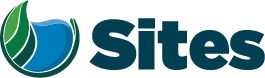 Our Core Values – Safety, Trust and Integrity, Respect for Local Communities, Environmental Stewardship, Shared Responsibility and Shared Benefits, Accountability and Transparency, Proactive Innovation, Diversity and Inclusivity
Our Commitment – To live up to these values in everything we doOur Core Values – Safety, Trust and Integrity, Respect for Local Communities, Environmental Stewardship, Shared Responsibility and Shared Benefits, Accountability and Transparency, Proactive Innovation, Diversity and Inclusivity
Our Commitment – To live up to these values in everything we doOur Core Values – Safety, Trust and Integrity, Respect for Local Communities, Environmental Stewardship, Shared Responsibility and Shared Benefits, Accountability and Transparency, Proactive Innovation, Diversity and Inclusivity
Our Commitment – To live up to these values in everything we doOur Core Values – Safety, Trust and Integrity, Respect for Local Communities, Environmental Stewardship, Shared Responsibility and Shared Benefits, Accountability and Transparency, Proactive Innovation, Diversity and Inclusivity
Our Commitment – To live up to these values in everything we doOur Core Values – Safety, Trust and Integrity, Respect for Local Communities, Environmental Stewardship, Shared Responsibility and Shared Benefits, Accountability and Transparency, Proactive Innovation, Diversity and Inclusivity
Our Commitment – To live up to these values in everything we doOur Core Values – Safety, Trust and Integrity, Respect for Local Communities, Environmental Stewardship, Shared Responsibility and Shared Benefits, Accountability and Transparency, Proactive Innovation, Diversity and Inclusivity
Our Commitment – To live up to these values in everything we doOur Core Values – Safety, Trust and Integrity, Respect for Local Communities, Environmental Stewardship, Shared Responsibility and Shared Benefits, Accountability and Transparency, Proactive Innovation, Diversity and Inclusivity
Our Commitment – To live up to these values in everything we doOur Core Values – Safety, Trust and Integrity, Respect for Local Communities, Environmental Stewardship, Shared Responsibility and Shared Benefits, Accountability and Transparency, Proactive Innovation, Diversity and Inclusivity
Our Commitment – To live up to these values in everything we doMeeting Information:Meeting Information:Meeting Information:Meeting Information:Meeting Information:Meeting Information:Meeting Information:Meeting Information:Date:Location:Location:WebExWebExWebExStart Time:9:00 9:00 Finish Time:Finish Time:10:00 10:00 10:00 Purpose:Follow Up on Chapter 29 ITA Analysis Based on Modeling ResultsFollow Up on Chapter 29 ITA Analysis Based on Modeling ResultsFollow Up on Chapter 29 ITA Analysis Based on Modeling ResultsFollow Up on Chapter 29 ITA Analysis Based on Modeling ResultsFollow Up on Chapter 29 ITA Analysis Based on Modeling ResultsFollow Up on Chapter 29 ITA Analysis Based on Modeling ResultsFollow Up on Chapter 29 ITA Analysis Based on Modeling ResultsMeeting Participants:Meeting Participants:Meeting Participants:Meeting Participants:Meeting Participants:Meeting Participants:Meeting Participants:Meeting Participants:Vanessa King, ReclamationMelissa Dekar, ReclamationKevin Clancy, ReclamationVanessa King, ReclamationMelissa Dekar, ReclamationKevin Clancy, ReclamationNicole Williams, ICF Linda Fisher, Sites IntegrationNicole Williams, ICF Linda Fisher, Sites IntegrationLaurie Warner Herson, Sites IntegrationErin Heydinger, Sites Integration (optional)Laurie Warner Herson, Sites IntegrationErin Heydinger, Sites Integration (optional)Laurie Warner Herson, Sites IntegrationErin Heydinger, Sites Integration (optional)Laurie Warner Herson, Sites IntegrationErin Heydinger, Sites Integration (optional)Agenda:Agenda:Agenda:Agenda:Agenda:Agenda:Agenda:Agenda:Discussion TopicDiscussion TopicDiscussion TopicDiscussion TopicDiscussion TopicDiscussion TopicTopic LeaderTime AllottedIntroductionsIntroductionsIntroductionsIntroductionsIntroductionsIntroductionsLaurie2 minsDraft Chapter 29 Comments ITA query is based on footprint but study area “encompasses areas where Project operation could affect ITAs that are: (1) downstream from the proposed facilities, (2) along rivers and reservoirs that would be affected by State Water Project (SWP) or Central Valley Project (CVP) operational changes, (3) near lands served by SWP and CVP water supplies in the Project inundation area , and (4) near or downstream from the SWP and CVP – is this an appropriate study area for ITAs and, if so, how does this correlate to the queryThe analysis covers a very broad geography and list of tribes (see Table 29-2) but dismisses the potential for effects since existing SWP and CVP contracts won’t change – can we eliminate table and minimize discussion similar to the SJRRP sample sectionDraft Chapter 29 Comments ITA query is based on footprint but study area “encompasses areas where Project operation could affect ITAs that are: (1) downstream from the proposed facilities, (2) along rivers and reservoirs that would be affected by State Water Project (SWP) or Central Valley Project (CVP) operational changes, (3) near lands served by SWP and CVP water supplies in the Project inundation area , and (4) near or downstream from the SWP and CVP – is this an appropriate study area for ITAs and, if so, how does this correlate to the queryThe analysis covers a very broad geography and list of tribes (see Table 29-2) but dismisses the potential for effects since existing SWP and CVP contracts won’t change – can we eliminate table and minimize discussion similar to the SJRRP sample sectionDraft Chapter 29 Comments ITA query is based on footprint but study area “encompasses areas where Project operation could affect ITAs that are: (1) downstream from the proposed facilities, (2) along rivers and reservoirs that would be affected by State Water Project (SWP) or Central Valley Project (CVP) operational changes, (3) near lands served by SWP and CVP water supplies in the Project inundation area , and (4) near or downstream from the SWP and CVP – is this an appropriate study area for ITAs and, if so, how does this correlate to the queryThe analysis covers a very broad geography and list of tribes (see Table 29-2) but dismisses the potential for effects since existing SWP and CVP contracts won’t change – can we eliminate table and minimize discussion similar to the SJRRP sample sectionDraft Chapter 29 Comments ITA query is based on footprint but study area “encompasses areas where Project operation could affect ITAs that are: (1) downstream from the proposed facilities, (2) along rivers and reservoirs that would be affected by State Water Project (SWP) or Central Valley Project (CVP) operational changes, (3) near lands served by SWP and CVP water supplies in the Project inundation area , and (4) near or downstream from the SWP and CVP – is this an appropriate study area for ITAs and, if so, how does this correlate to the queryThe analysis covers a very broad geography and list of tribes (see Table 29-2) but dismisses the potential for effects since existing SWP and CVP contracts won’t change – can we eliminate table and minimize discussion similar to the SJRRP sample sectionDraft Chapter 29 Comments ITA query is based on footprint but study area “encompasses areas where Project operation could affect ITAs that are: (1) downstream from the proposed facilities, (2) along rivers and reservoirs that would be affected by State Water Project (SWP) or Central Valley Project (CVP) operational changes, (3) near lands served by SWP and CVP water supplies in the Project inundation area , and (4) near or downstream from the SWP and CVP – is this an appropriate study area for ITAs and, if so, how does this correlate to the queryThe analysis covers a very broad geography and list of tribes (see Table 29-2) but dismisses the potential for effects since existing SWP and CVP contracts won’t change – can we eliminate table and minimize discussion similar to the SJRRP sample sectionDraft Chapter 29 Comments ITA query is based on footprint but study area “encompasses areas where Project operation could affect ITAs that are: (1) downstream from the proposed facilities, (2) along rivers and reservoirs that would be affected by State Water Project (SWP) or Central Valley Project (CVP) operational changes, (3) near lands served by SWP and CVP water supplies in the Project inundation area , and (4) near or downstream from the SWP and CVP – is this an appropriate study area for ITAs and, if so, how does this correlate to the queryThe analysis covers a very broad geography and list of tribes (see Table 29-2) but dismisses the potential for effects since existing SWP and CVP contracts won’t change – can we eliminate table and minimize discussion similar to the SJRRP sample sectionLaurie/Nicole10 minsProposed Approach to Finalize Chapter 29Once operations are confirmed, determine if there are potential effects, if so “coordinate more closely with the Trinity River field office and others to get better info on fishery trust assets b/c those are not mapped in our gis layer”Modeling results and approach to complete ITA analysisProposed Approach to Finalize Chapter 29Once operations are confirmed, determine if there are potential effects, if so “coordinate more closely with the Trinity River field office and others to get better info on fishery trust assets b/c those are not mapped in our gis layer”Modeling results and approach to complete ITA analysisProposed Approach to Finalize Chapter 29Once operations are confirmed, determine if there are potential effects, if so “coordinate more closely with the Trinity River field office and others to get better info on fishery trust assets b/c those are not mapped in our gis layer”Modeling results and approach to complete ITA analysisProposed Approach to Finalize Chapter 29Once operations are confirmed, determine if there are potential effects, if so “coordinate more closely with the Trinity River field office and others to get better info on fishery trust assets b/c those are not mapped in our gis layer”Modeling results and approach to complete ITA analysisProposed Approach to Finalize Chapter 29Once operations are confirmed, determine if there are potential effects, if so “coordinate more closely with the Trinity River field office and others to get better info on fishery trust assets b/c those are not mapped in our gis layer”Modeling results and approach to complete ITA analysisProposed Approach to Finalize Chapter 29Once operations are confirmed, determine if there are potential effects, if so “coordinate more closely with the Trinity River field office and others to get better info on fishery trust assets b/c those are not mapped in our gis layer”Modeling results and approach to complete ITA analysisMelissa/Kevin30 minsAction Items Action Items Action Items Action Items Action Items Action Items Team5 mins